ΕΝΤΥΠΟ ΟΙΚΟΝΟΜΙΚΗΣ ΠΡΟΣΦΟΡΑΣ(συμπληρώνεται από τον προμηθευτή)Συμμετέχω για την προμήθεια ελαστικών οχημάτων & μηχανημάτων  έργου του Δήμου Μαραθώνος και προσφέρω τα ανωτέρω είδη έναντι συνολικού ποσού: ………………………………………………….……………………………………………………………..………………………………………………………………………………………………………………………………………………………(αναγράφετε συνολικό ποσό συμπεριλαμβανομένου του Φ.Π.Α. ολογράφως)Μαραθώνας ….. / ….. / ………….Ο Προσφέρων[Σφραγίδα Επιχείρησης, Υπογραφή Νόμιμου Εκπροσώπου]ΠΑΡΑΡΤΗΜΑ ΙΙΙ 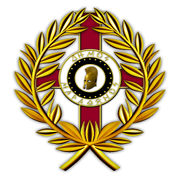 ΕΛΛΗΝΙΚΗ ΔΗΜΟΚΡΑΤΙΑΝΟΜΟΣ ΑΤΤΙΚΗΣΔΗΜΟΣ ΜΑΡΑΘΩΝΟΣΔ/νση Καθαριότητας,Ανακύκλωσης, Περιβάλλοντος,Πρασίνου & Συντήρησης ΥποδομώνΤμήμα Διαχείρισης & Συντήρησης ΟχημάτωνΤΙΤΛΟΣ:Προμήθεια ΕΛΑΣΤΙΚΩΝ ΟΧΗΜΑΤΩΝ ΚΑΙ ΜΗΧΑΝΗΜΑΤΩΝ ΕΡΓΟΥ ΔΗΜΟΥ ΜΑΡΑΘΩΝΟΣΦορέας:Φορέας:Δήμος ΜαραθώνοςΠροϋπολογισμός:Προϋπολογισμός:74.102,40Μελέτη:Μελέτη:12/2017 Α/ΑΕΙΔΟΣ ΕΛΑΣΤΙΚΟΥΝΟΥΜΕΡΟ ΕΛΑΣΤΙΚΟΥΤΕΜΑΧΙΑΤΙΜΗ ΜΟΝΑΔΟΣ ΧΩΡΙΣ ΦΠΑΜΕΡΙΚΟ ΣΥΝΟΛΟ ΠΡΟ ΦΠΑ1ΟΠΙΣΘΙΑ ΤΡΑΚΤΕΡΩΤΑ 156/150L315/80/22,5362ΜΠΡΟΣΤΙΝΑ ΙΣΙΑ 156/150L315/80/22,5143ΟΠΙΣΘΙΑ ΤΡΑΚΤΕΡΩΤΑ 156/150L13R/22,5324ΜΠΡΟΣΤΙΝΑ ΙΣΙΑ 156/150L13R/22,525ΗΜΙΤΡΑΚΤΕΡΩΤΑ 158L (1605)385/65/22,566ΙΣΙΑ ΜΠΡΟΣΤΙΝΑ 152/148M295/80/22,587ΟΠΙΣΘΙΑ ΤΡΑΚΤΕΡΩΤΑ 152/148M295/80/22,5168ΙΣΙΑ 110/108R205/55/1649ΤΡΑΚΤΕΡΩΤΑ 110/108R205/80/R16810ΗΜΙΤΡΑΚΤΕΡΩΤΑ 110/108R205/70/15411ΗΜΙΤΡΑΚΤΕΡΩΤΑ 75Τ185/60/14412ΗΜΙΤΡΑΚΤΕΡΩΤΑ 102/100R195/R14813ΙΣΙΑ 75 Τ165/60/14414ΙΣΙΑ 75T155/70/13415ΗΜΙΤΡΑΚΤΕΡΩΤΑ 152/148R12 R22,5616ΜΠΡΟΣΤΙΝΑ ΙΣΙΑ10/22,5217ΟΠΙΣΘΙΑ ΗΜΙΤΡΑΚΤΕΡΩΤΑ10/22,5418ΜΠΡΟΣΤΙΝΑ400/70/20219ΟΠΙΣΘΙΑ480/70/26220ΜΠΡΟΣΤΙΝΑ 12ΛΙΝΑ TL12,5/80/18621ΟΠΙΣΘΙΑ ΤΡΑΚΤΕΡΩΤΑ 12ΛΙΝΑ TL16,9/28622ΗΜΙΤΡΑΚΤΕΡΩΤΑ 110/108R255/70/16423ΙΣΙΑ 92Η205/60/16424ΜΠΡΟΣΤΙΝΑ ΙΣΙΑ285/70/19,5225ΟΠΙΣΘΙΑ ΗΜΙΤΡΑΚΤΕΡΩΤΑ 152/148 Μ285/70/19,5426ΜΠΡΟΣΤΙΝΑ 11R/22,5227ΟΠΙΣΘΙΑ 11R/22,5428ΜΠΡΟΣΤΙΝΑ 12ΛΙΝΑ TL12,5/80/12,5229ΜΠΡΟΣΤΙΝΑ ΙΣΙΑ235/75/17,5230ΗΜΙΤΡΑΚΤΕΡΩΤΑ 132/130 Μ235/75/17,5431ΜΠΡΟΣΤΙΝΑ10,5/18232ΟΠΙΣΘΙΑ 12 LINA ΤL ΗΜΙΤΡΑΚΤΕΡΩΤΑ 132/130 Μ18,4/262ΣΥΝΟΛΟΦΠΑ 24%ΓΕΝΙΚΟ ΣΥΝΟΛΟ